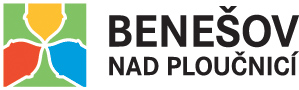 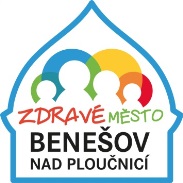 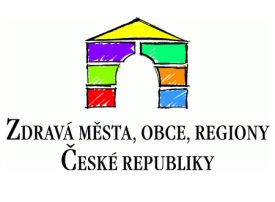 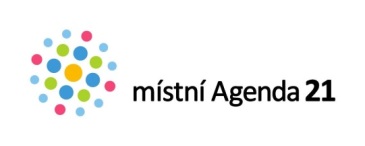 Hodnotící zpráva za rok 2016 Zdravého města Benešov nad PloučnicíÚvodUsnesením Rady města Benešova nad Ploučnicí ze dne 12.10.2015 byla jmenována na pozici koordinátorky Zdravých měst paní Stanislava Feistnerová.Usnesením Zastupitelstva města Benešova nad Ploučnicí ze dne 27.1.2016 byl pověřen na pozici politik projektu „Zdravé město a Místní agendy 21“ pan Filip Ušák.Členem Národní sítě Zdravých měst je město Benešov nad Ploučnicí od ledna 2015. Z historie: V období od ledna do října 2015 byla političkou Zdravého města Benešova nad Ploučnicí Mgr. Petra Tojmarová; od února do srpna 2015 koordinátorkou Nikol Šillerová; poté koordinaci do října 2015 převzala Mgr. Petra Tojmarová.Účast na vzdělávání koordinátorky Stanislavy Feistnerové 16.-17.3.2016 Litoměřice – dílčí blok akreditovaného vzdělávacího programu NSZM ČR k tématům: Metodika – Zdravé město a MA21/ Komunikace s veřejností/ Sdílení dobré praxe15.-16.6.2016 Chrudim - dílčí blok akreditovaného vzdělávacího programu NSZM ČR k tématům: Metodika – Zdravé město a MA21/ Medializace a PR/ Sdílení dobré praxe2.-3.11.2016 Krnov - dílčí blok akreditovaného vzdělávacího programu NSZM ČR k tématům: Metodika – Zdravé město a MA21/ Tvorba a řízení projektů/ Sdílení dobré praxeRealizované aktivity AKTIVITA ČÍSLO 1 - Beseda o kompostování  2.3.2016, od 17:00 hod v městském kině Beseda o odpadech a jejich smysluplném využití „zábavnou formou“, inspirace, jak s odpady lépe a efektivněji hospodařit. Spolupráce s Pro EKO VARNSDORF s.r.o.Na prezenční listině  75 osob (v sále více) 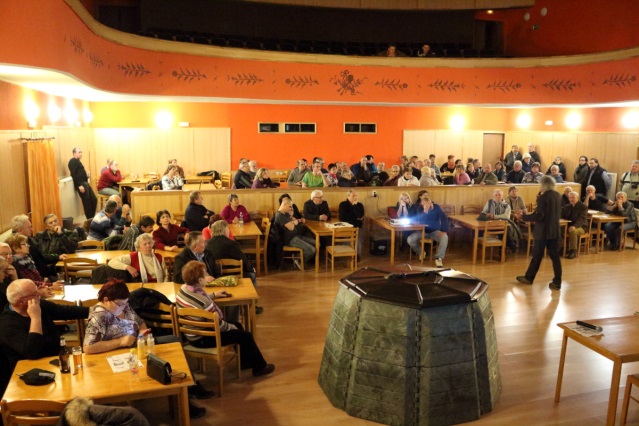 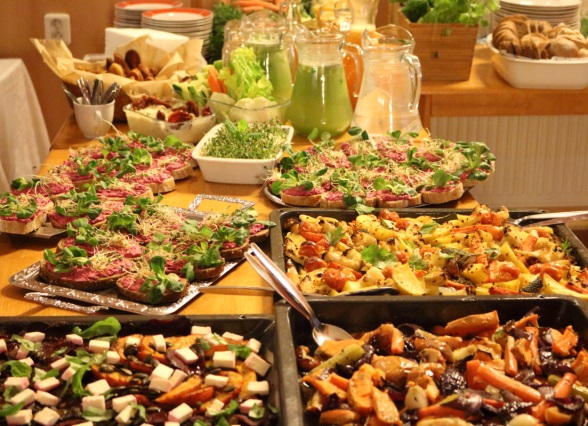 AKTIVITA ČÍSLO 2 - Ukliďme BenešovAkce probíhala ve dnech 13.4. – 21.4.2016.Bez prezenční listiny, odhad počtu osob 145, což je zatím nejvíce v benešovské historii akce Ukliďme Svět – Ukliďme  Česko.Partneři akce: Služby města Benešova nad Ploučnicí, p.o.Komise Životního prostředíZŠ a MŠ Benešov nad Ploučnicí, p.o.Zpráva z akce otištěna v Benešovských novinách v květnu 2016, strana 2.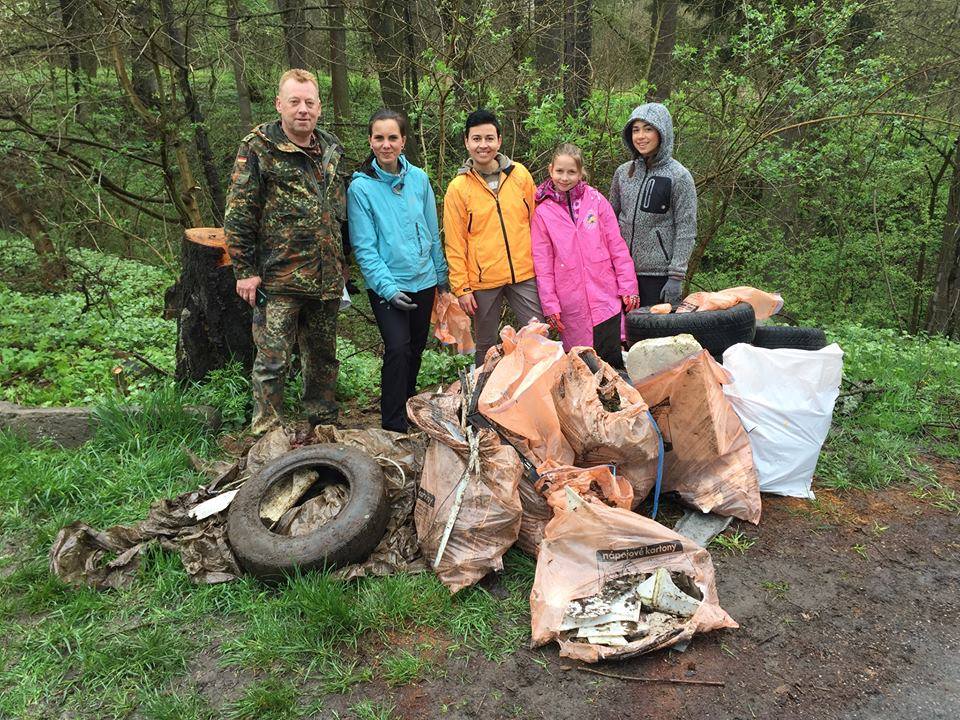 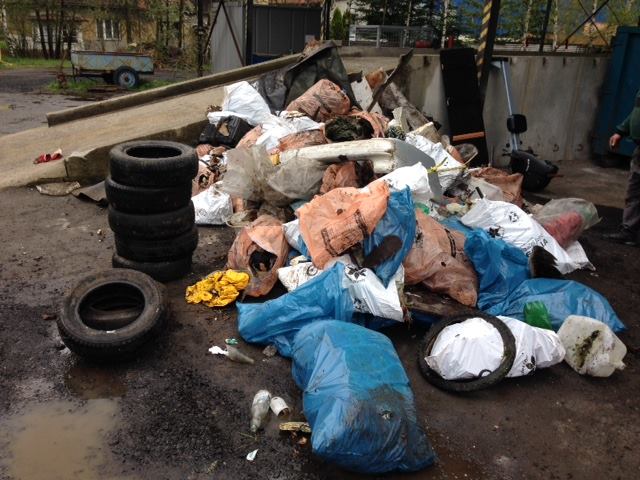 AKTIVITA ČÍSLO 3 - Veřejné projednávání Komunitního plánování 25.5.2016, 16:00 ve Velké zasedací místností MěÚ Účast 21 osobHosté: Mgr. Karolína Kounová Roubíčková - MgM Děčín, hlavní koordinátorka procesu KP v Děčíněp. Šárka Kašková – Magistrát města Děčína	Magdalena Šabatová, DiS. - MLMADRE s.r.o. Ing. Luďa Šabatová-  MLMADRE s.r.o. p. Jiří Sedláček – K centrum Děčín, Centrum sociálních služeb Děčín, p.o.Bc. Barbora Fleischerová – K centrum Děčín, Centrum sociálních služeb Děčín, p.o.Bc. Štěpánka Kecková - OCH Česká Kamenice 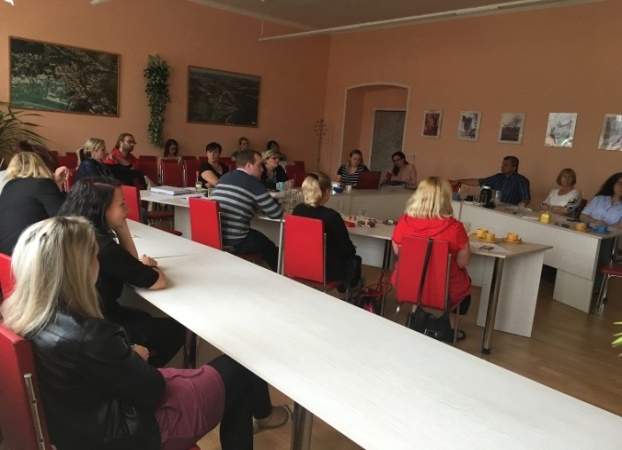 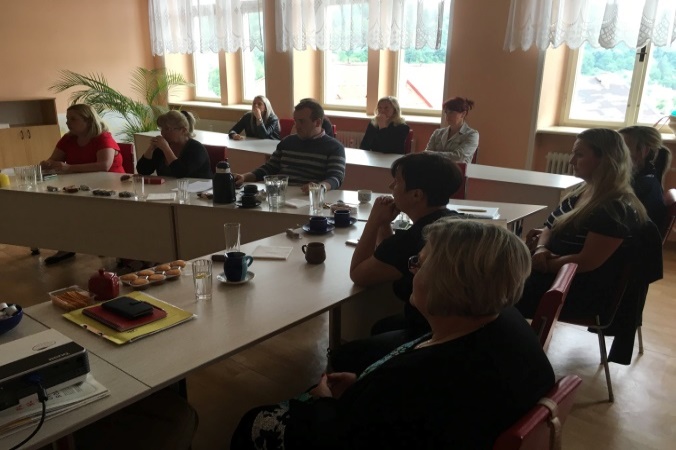 AKTIVITA ČÍSLO 4 - Den s Benarem31.5.2016, 17:00 v městském kině Součástí byla přednáška k tématu bývalé textilky Benar v historických souvislostech – přednášející Mgr. Milan Rudik, Collegium Bohemicum, o.p.s.Účast 52 osobPartneři akce: MAS Labské skálySpolek nad Ploučnicí, z.s.BS-Aktiv Benešov nad Ploučnicí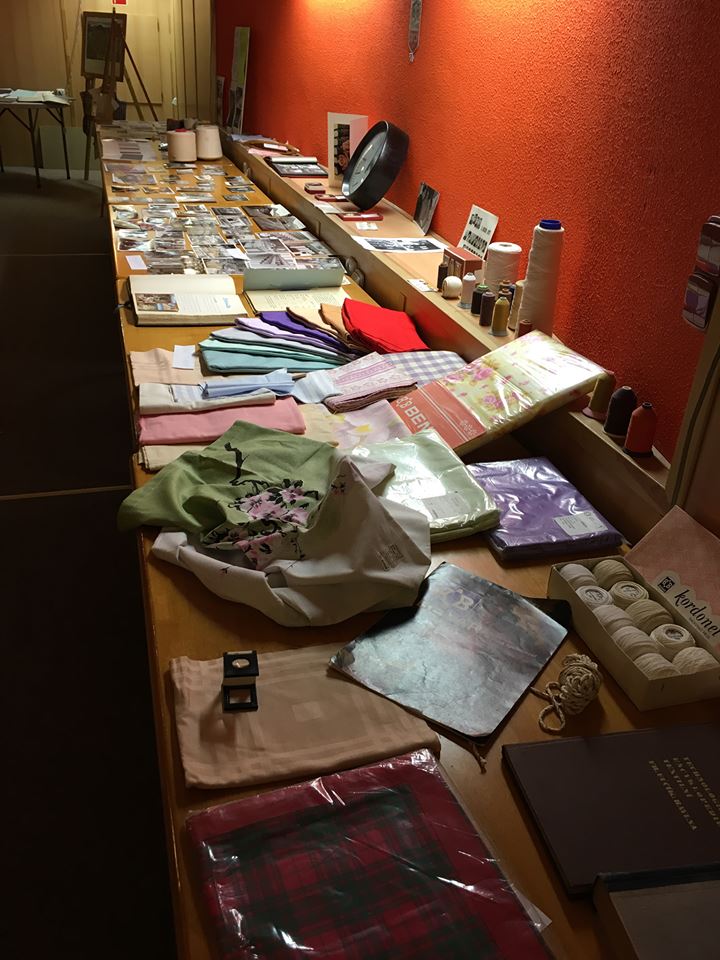 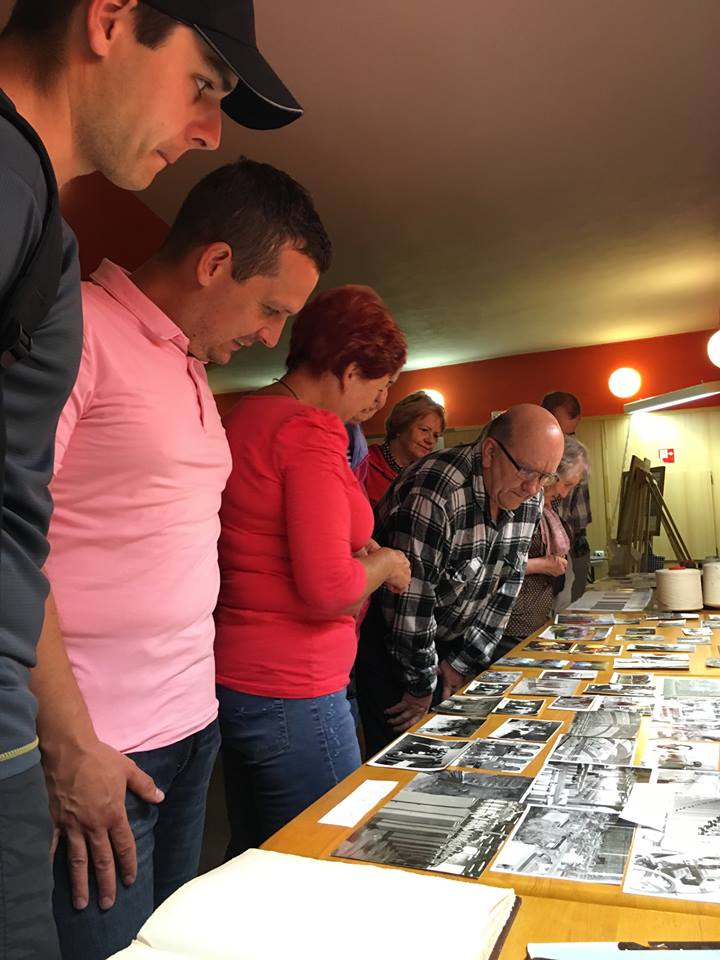 AKTIVITA ČÍSLO 5 – Zumba párty na koupališti6.8.2016 od 10:00 hod na městském koupalištiDen zaměřený na pohyb a tanec.Účast cca 45 osobHosté: Vilém Matyáš (Praha)AKTIVITA ČÍSLO 6 – Den s cyklostezkou20.8.2016 od 15:00 hod na městském koupalištiDětské soutěže na kolech, diskotéka pro děti, biketrialová show, přístrojové potápění, ukázka vojenských historických vozidel a technika Dopravní policie ČR, skákací hradDalší partneři akce:Služby města BnPl.Kapela Pooda a Tomáš KettnerBronswerk spol. s r.o.AKTIVITA ČÍSLO 7 – Kulatý stůl na téma „Rekonstrukce bazénu“7.9.2016 od 17,00 hod na městském koupalištiÚčast 18 osobPan Petr Zahradník z firmy BERNDORF BÄDERBAU, s.r.o. představil projekt  rekonstrukce bazénu v nerezovém provedení, jeho výhody a finanční náklady. 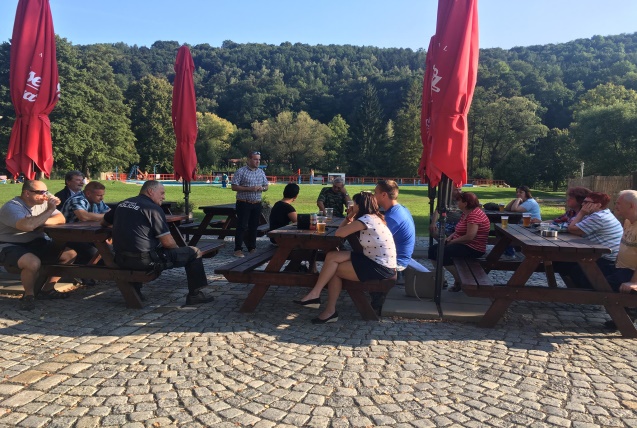 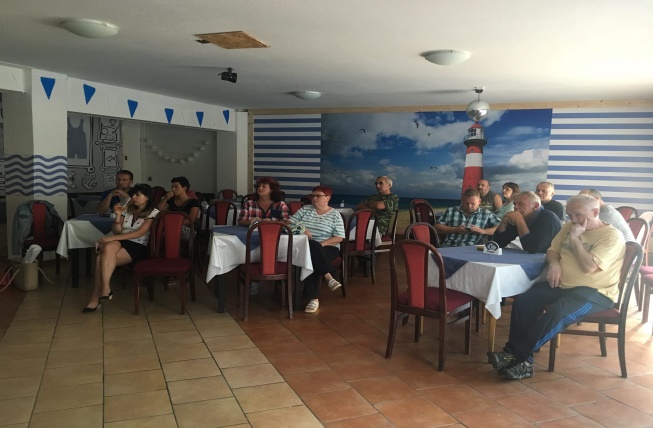 AKTIVITA ČÍSLO 8 – Ukliďme Benešov2.10.2016 od 10,00 hodPartneři akce: Služby města Benešova nad Ploučnicí, p.o.Komise Životního prostředí3,2 tuny posbíraného odpadu 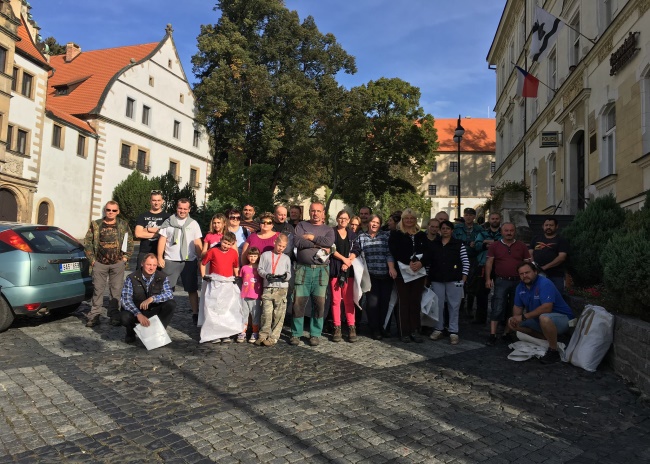 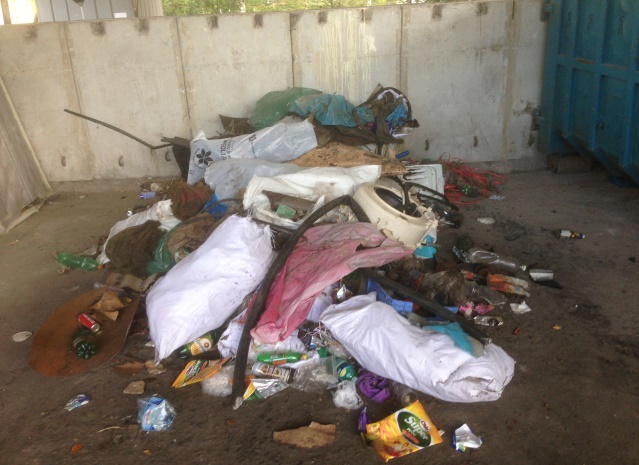 AKTIVITA ČÍSLO 9 – Ukončení sezóny na koupališti29.9.2016 od 15,00 hodPrezentace kroužků CDM p.o., soutěže pro děti, malování na obličej, Zumba pro děti a dospělé, dílničky, diskotéka, skákací hrad a večerní překvapení (ohňostroj)Partneři akce:Služby města, p.o.CDM, p.o.Zumba Děčín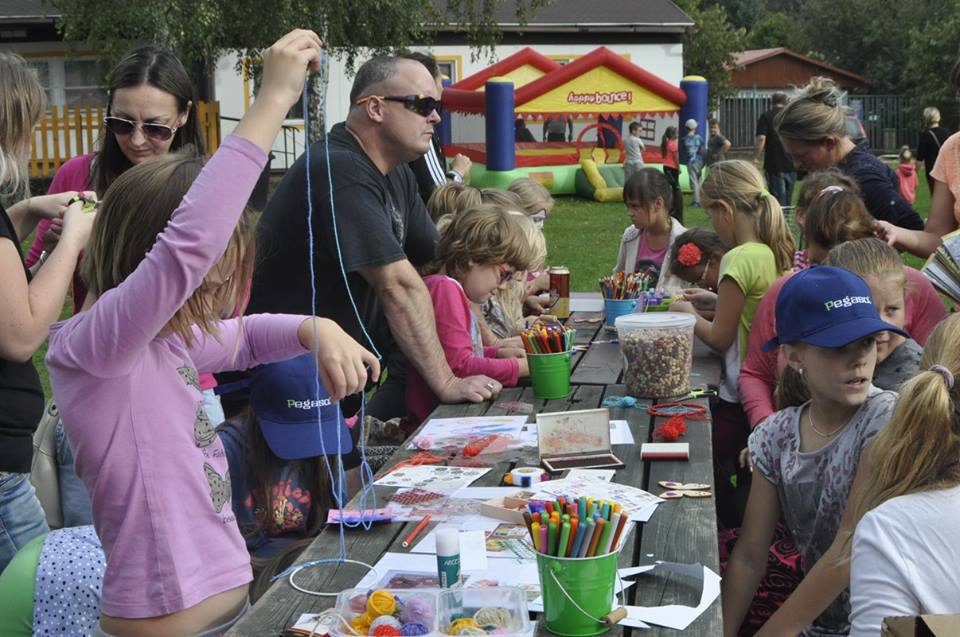 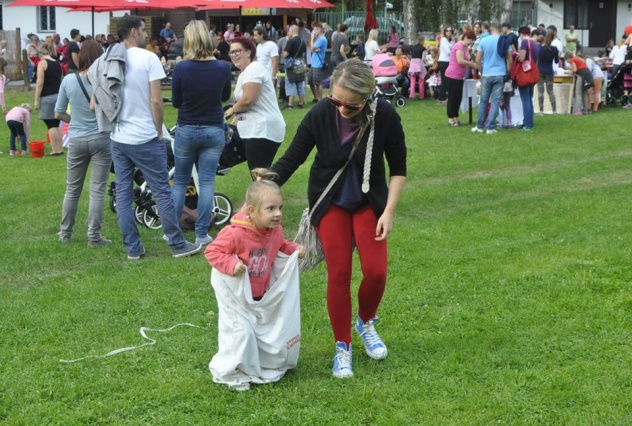 AKTIVITA ČÍSLO 10 – Výlet na zříceninu hradu Ostrý22.9.2016Aktivita Spolku nad Ploučnicí podpořená z projektu Česko-německého fondu budoucnosti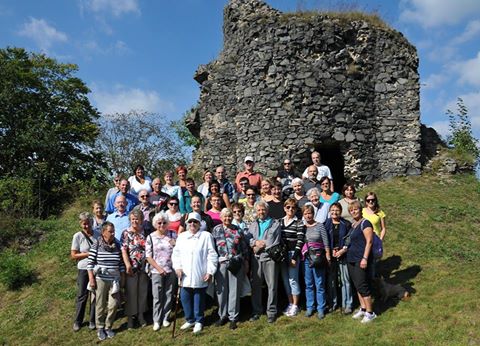 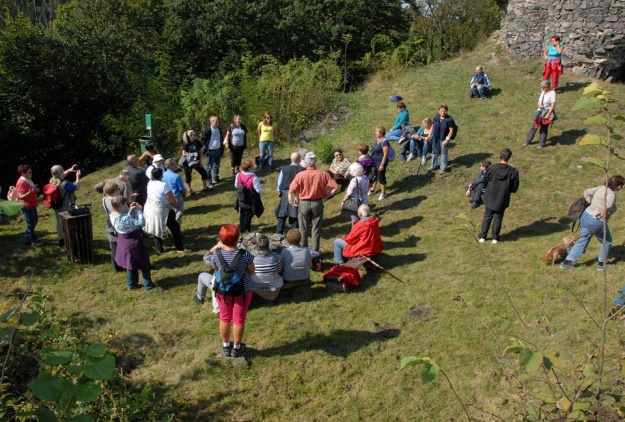 Jednání pracovní skupinyVždy v kanceláři starosty města Filipa Ušáka, viz zápisy.Ve dnech: 4.5.2016; 29.8.2016; 30.11.2016 Zpracovala: Stanislava Feistnerová, koordinátor ZM a MA21Předkladatel: Filip Ušák, politik ZM a MA21 